To request a collections loan through the Florida DOT, this form must be filled out in full and submitted to the Office of Environmental Management (OEM) for review and approval no less than 30 days prior to the date for which the loan is being requested. Additional information that does not fit within the form layout or space should be attached with the request form. Note that submitting a form does not guarantee approval. If approved, the borrower(s) will be contacted, and a physical (temporary) transfer of the requested collection material(s) will be arranged. Completing this form also requires that all borrowers read and adhere to the Florida Department of Transportation Collections and Curation Guidelines as well as employ industry standards and practices for professionals working with archaeological collections.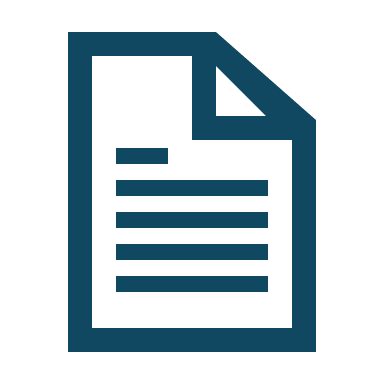 Florida Department of Transportation Collection Loan Request Form - InternalBorrower’s InformationBorrower’s InformationBorrower’s InformationBorrower’s InformationBorrower’s InformationBorrower’s InformationBorrower’s InformationBorrower’s InformationBorrower’s InformationBorrower’s InformationBorrower’s InformationBorrower’s InformationBorrower’s InformationBorrower’s InformationBorrower’s InformationBorrower’s InformationBorrower’s InformationBorrower’s InformationBorrower’s InformationBorrower’s InformationBorrower’s InformationFull Name:Full Name:Type HereType HereType HereType HereType HereType HereType HereType HereType HereType HereType HereType HereType HereType HereType HereType HereType HereType HereType HereTitle:Title:District:District:Type HereType HereType HereType HereType HereType HereType HereType HereType HereType HereType HereType HereType HereType HereType HereType HereType HereType HereType HerePhone:Phone:Type HereType HereType HereType HereType HereType HereType HereType HereEmail:Email:Email:Type HereType HereType HereType HereType HereType HereType HereType HereProfessional Qualifications:Professional Qualifications:Professional Qualifications:Professional Qualifications:Professional Qualifications:Professional Qualifications:Professional Qualifications:Professional Qualifications:Professional Qualifications:Professional Qualifications:Professional Qualifications:Professional Qualifications:Professional Qualifications:Professional Qualifications:Professional Qualifications:Professional Qualifications:Professional Qualifications:Professional Qualifications:Professional Qualifications:Professional Qualifications:Professional Qualifications:Type HereType HereType HereType HereType HereType HereType HereType HereType HereType HereType HereType HereType HereType HereType HereType HereType HereType HereType HereType HereType HereLoan DetailsLoan DetailsLoan DetailsLoan DetailsLoan DetailsLoan DetailsLoan DetailsLoan DetailsLoan DetailsLoan DetailsLoan DetailsLoan DetailsLoan DetailsLoan DetailsLoan DetailsLoan DetailsLoan DetailsLoan DetailsLoan DetailsLoan DetailsLoan DetailsNew Loan Request      New Loan Request      New Loan Request      New Loan Request      New Loan Request      New Loan Request      New Loan Request      New Loan Request      New Loan Request      Extend a current loan           Extend a current loan           Extend a current loan           Extend a current loan           Extend a current loan           Extend a current loan           FDOT Loan Number:FDOT Loan Number:FDOT Loan Number:FDOT Loan Number:FDOT Loan Number:Type HereRequested Loan Start Date:Requested Loan Start Date:Requested Loan Start Date:Requested Loan Start Date:Requested Loan Start Date:Requested Loan Start Date:Requested Loan End Date:Requested Loan End Date:Requested Loan End Date:Requested Loan End Date:Requested Loan End Date:Requested Loan End Date:     Research     Research     Research     Research     Research     ResearchAddress where materials will be housed during loan:Address where materials will be housed during loan:Address where materials will be housed during loan:Address where materials will be housed during loan:Address where materials will be housed during loan:Address where materials will be housed during loan:Address where materials will be housed during loan:Address where materials will be housed during loan:Address where materials will be housed during loan:Address where materials will be housed during loan:Address where materials will be housed during loan:Address where materials will be housed during loan:Address where materials will be housed during loan:Address where materials will be housed during loan:Address where materials will be housed during loan:     Education     Education     Education     Education     Education     EducationType HereType HereType HereType HereType HereType HereType HereType HereType HereType HereType HereType HereType HereType HereType Here 	Exhibit/Display 	Exhibit/Display 	Exhibit/Display 	Exhibit/Display 	Exhibit/Display 	Exhibit/DisplayType HereType HereType HereType HereType HereType HereType HereType HereType HereType HereType HereType HereType HereType HereType Here 	Religious/ Ceremonial 	Religious/ Ceremonial 	Religious/ Ceremonial 	Religious/ Ceremonial 	Religious/ Ceremonial 	Religious/ CeremonialType HereType HereType HereType HereType HereType HereType HereType HereType HereType HereType HereType HereType HereType HereType HereFacility RequirementsFacility RequirementsFacility RequirementsFacility RequirementsFacility RequirementsFacility RequirementsFacility RequirementsFacility RequirementsFacility RequirementsFacility RequirementsFacility RequirementsFacility RequirementsFacility RequirementsFacility RequirementsFacility RequirementsFacility RequirementsFacility RequirementsFacility RequirementsFacility RequirementsFacility RequirementsFacility Requirements 	Yes 	NoCultural materials on loan from FDOT must be housed in a secure location for the duration of the loan and reasonable measures must be implemented to limit unauthorized access to the borrowed materials. The borrowing facility or institution should store the cultural material under conditions similar to the FDOT collection repository; namely, some degree of climate control (temperature and humidity), limited access, a pest-free/controlled environment, a method of fire detection (smoke alarm), and fire suppression (installed or hand-held). Does the facility meet or exceed the required conditions to house the loaned materials?Cultural materials on loan from FDOT must be housed in a secure location for the duration of the loan and reasonable measures must be implemented to limit unauthorized access to the borrowed materials. The borrowing facility or institution should store the cultural material under conditions similar to the FDOT collection repository; namely, some degree of climate control (temperature and humidity), limited access, a pest-free/controlled environment, a method of fire detection (smoke alarm), and fire suppression (installed or hand-held). Does the facility meet or exceed the required conditions to house the loaned materials?Cultural materials on loan from FDOT must be housed in a secure location for the duration of the loan and reasonable measures must be implemented to limit unauthorized access to the borrowed materials. The borrowing facility or institution should store the cultural material under conditions similar to the FDOT collection repository; namely, some degree of climate control (temperature and humidity), limited access, a pest-free/controlled environment, a method of fire detection (smoke alarm), and fire suppression (installed or hand-held). Does the facility meet or exceed the required conditions to house the loaned materials?Cultural materials on loan from FDOT must be housed in a secure location for the duration of the loan and reasonable measures must be implemented to limit unauthorized access to the borrowed materials. The borrowing facility or institution should store the cultural material under conditions similar to the FDOT collection repository; namely, some degree of climate control (temperature and humidity), limited access, a pest-free/controlled environment, a method of fire detection (smoke alarm), and fire suppression (installed or hand-held). Does the facility meet or exceed the required conditions to house the loaned materials?Cultural materials on loan from FDOT must be housed in a secure location for the duration of the loan and reasonable measures must be implemented to limit unauthorized access to the borrowed materials. The borrowing facility or institution should store the cultural material under conditions similar to the FDOT collection repository; namely, some degree of climate control (temperature and humidity), limited access, a pest-free/controlled environment, a method of fire detection (smoke alarm), and fire suppression (installed or hand-held). Does the facility meet or exceed the required conditions to house the loaned materials?Cultural materials on loan from FDOT must be housed in a secure location for the duration of the loan and reasonable measures must be implemented to limit unauthorized access to the borrowed materials. The borrowing facility or institution should store the cultural material under conditions similar to the FDOT collection repository; namely, some degree of climate control (temperature and humidity), limited access, a pest-free/controlled environment, a method of fire detection (smoke alarm), and fire suppression (installed or hand-held). Does the facility meet or exceed the required conditions to house the loaned materials?Cultural materials on loan from FDOT must be housed in a secure location for the duration of the loan and reasonable measures must be implemented to limit unauthorized access to the borrowed materials. The borrowing facility or institution should store the cultural material under conditions similar to the FDOT collection repository; namely, some degree of climate control (temperature and humidity), limited access, a pest-free/controlled environment, a method of fire detection (smoke alarm), and fire suppression (installed or hand-held). Does the facility meet or exceed the required conditions to house the loaned materials?Cultural materials on loan from FDOT must be housed in a secure location for the duration of the loan and reasonable measures must be implemented to limit unauthorized access to the borrowed materials. The borrowing facility or institution should store the cultural material under conditions similar to the FDOT collection repository; namely, some degree of climate control (temperature and humidity), limited access, a pest-free/controlled environment, a method of fire detection (smoke alarm), and fire suppression (installed or hand-held). Does the facility meet or exceed the required conditions to house the loaned materials?Cultural materials on loan from FDOT must be housed in a secure location for the duration of the loan and reasonable measures must be implemented to limit unauthorized access to the borrowed materials. The borrowing facility or institution should store the cultural material under conditions similar to the FDOT collection repository; namely, some degree of climate control (temperature and humidity), limited access, a pest-free/controlled environment, a method of fire detection (smoke alarm), and fire suppression (installed or hand-held). Does the facility meet or exceed the required conditions to house the loaned materials?Cultural materials on loan from FDOT must be housed in a secure location for the duration of the loan and reasonable measures must be implemented to limit unauthorized access to the borrowed materials. The borrowing facility or institution should store the cultural material under conditions similar to the FDOT collection repository; namely, some degree of climate control (temperature and humidity), limited access, a pest-free/controlled environment, a method of fire detection (smoke alarm), and fire suppression (installed or hand-held). Does the facility meet or exceed the required conditions to house the loaned materials?Cultural materials on loan from FDOT must be housed in a secure location for the duration of the loan and reasonable measures must be implemented to limit unauthorized access to the borrowed materials. The borrowing facility or institution should store the cultural material under conditions similar to the FDOT collection repository; namely, some degree of climate control (temperature and humidity), limited access, a pest-free/controlled environment, a method of fire detection (smoke alarm), and fire suppression (installed or hand-held). Does the facility meet or exceed the required conditions to house the loaned materials?Cultural materials on loan from FDOT must be housed in a secure location for the duration of the loan and reasonable measures must be implemented to limit unauthorized access to the borrowed materials. The borrowing facility or institution should store the cultural material under conditions similar to the FDOT collection repository; namely, some degree of climate control (temperature and humidity), limited access, a pest-free/controlled environment, a method of fire detection (smoke alarm), and fire suppression (installed or hand-held). Does the facility meet or exceed the required conditions to house the loaned materials?Cultural materials on loan from FDOT must be housed in a secure location for the duration of the loan and reasonable measures must be implemented to limit unauthorized access to the borrowed materials. The borrowing facility or institution should store the cultural material under conditions similar to the FDOT collection repository; namely, some degree of climate control (temperature and humidity), limited access, a pest-free/controlled environment, a method of fire detection (smoke alarm), and fire suppression (installed or hand-held). Does the facility meet or exceed the required conditions to house the loaned materials?Cultural materials on loan from FDOT must be housed in a secure location for the duration of the loan and reasonable measures must be implemented to limit unauthorized access to the borrowed materials. The borrowing facility or institution should store the cultural material under conditions similar to the FDOT collection repository; namely, some degree of climate control (temperature and humidity), limited access, a pest-free/controlled environment, a method of fire detection (smoke alarm), and fire suppression (installed or hand-held). Does the facility meet or exceed the required conditions to house the loaned materials?Cultural materials on loan from FDOT must be housed in a secure location for the duration of the loan and reasonable measures must be implemented to limit unauthorized access to the borrowed materials. The borrowing facility or institution should store the cultural material under conditions similar to the FDOT collection repository; namely, some degree of climate control (temperature and humidity), limited access, a pest-free/controlled environment, a method of fire detection (smoke alarm), and fire suppression (installed or hand-held). Does the facility meet or exceed the required conditions to house the loaned materials?Cultural materials on loan from FDOT must be housed in a secure location for the duration of the loan and reasonable measures must be implemented to limit unauthorized access to the borrowed materials. The borrowing facility or institution should store the cultural material under conditions similar to the FDOT collection repository; namely, some degree of climate control (temperature and humidity), limited access, a pest-free/controlled environment, a method of fire detection (smoke alarm), and fire suppression (installed or hand-held). Does the facility meet or exceed the required conditions to house the loaned materials?Cultural materials on loan from FDOT must be housed in a secure location for the duration of the loan and reasonable measures must be implemented to limit unauthorized access to the borrowed materials. The borrowing facility or institution should store the cultural material under conditions similar to the FDOT collection repository; namely, some degree of climate control (temperature and humidity), limited access, a pest-free/controlled environment, a method of fire detection (smoke alarm), and fire suppression (installed or hand-held). Does the facility meet or exceed the required conditions to house the loaned materials?Cultural materials on loan from FDOT must be housed in a secure location for the duration of the loan and reasonable measures must be implemented to limit unauthorized access to the borrowed materials. The borrowing facility or institution should store the cultural material under conditions similar to the FDOT collection repository; namely, some degree of climate control (temperature and humidity), limited access, a pest-free/controlled environment, a method of fire detection (smoke alarm), and fire suppression (installed or hand-held). Does the facility meet or exceed the required conditions to house the loaned materials?Cultural materials on loan from FDOT must be housed in a secure location for the duration of the loan and reasonable measures must be implemented to limit unauthorized access to the borrowed materials. The borrowing facility or institution should store the cultural material under conditions similar to the FDOT collection repository; namely, some degree of climate control (temperature and humidity), limited access, a pest-free/controlled environment, a method of fire detection (smoke alarm), and fire suppression (installed or hand-held). Does the facility meet or exceed the required conditions to house the loaned materials?Cultural materials on loan from FDOT must be housed in a secure location for the duration of the loan and reasonable measures must be implemented to limit unauthorized access to the borrowed materials. The borrowing facility or institution should store the cultural material under conditions similar to the FDOT collection repository; namely, some degree of climate control (temperature and humidity), limited access, a pest-free/controlled environment, a method of fire detection (smoke alarm), and fire suppression (installed or hand-held). Does the facility meet or exceed the required conditions to house the loaned materials?Delivery MethodDelivery MethodDelivery MethodDelivery MethodDelivery MethodDelivery MethodDelivery MethodDelivery MethodDelivery MethodDelivery MethodDelivery MethodDelivery MethodDelivery MethodDelivery MethodDelivery MethodDelivery MethodDelivery MethodDelivery MethodDelivery MethodDelivery MethodDelivery Method    Borrower will be picking up in person    Borrower will be picking up in person    Borrower will be picking up in person    Borrower will be picking up in person    Borrower will be picking up in person    Borrower will be picking up in person    Borrower will be picking up in person    Borrower will be picking up in person    Borrower will be picking up in person    Borrower will be picking up in person    Borrower will be picking up in person    Borrower will be picking up in person     Delivery via Interoffice Mail                Delivery via Interoffice Mail                Delivery via Interoffice Mail                Delivery via Interoffice Mail                Delivery via Interoffice Mail                Delivery via Interoffice Mail                Delivery via Interoffice Mail           Mail Station #:Type Here Mail Station #:Type Here     Other: Type Here    Other: Type Here    Other: Type Here    Other: Type Here    Other: Type Here    Other: Type Here    Other: Type Here    Other: Type Here    Other: Type Here    Other: Type Here    Other: Type Here    Other: Type Here    Other: Type Here    Other: Type Here    Other: Type Here    Other: Type Here    Other: Type Here    Other: Type Here    Other: Type Here    Other: Type Here    Other: Type HereMaterials Requested Materials Requested Materials Requested Materials Requested Materials Requested Materials Requested Materials Requested Materials Requested Materials Requested Materials Requested Materials Requested Materials Requested Materials Requested Materials Requested Materials Requested Materials Requested Materials Requested Materials Requested Materials Requested Materials Requested Materials Requested     	Collection materials may be determined by the OEM CR Staff to fulfill the request. 	Specific collection materials are being requested (see below).    	Collection materials may be determined by the OEM CR Staff to fulfill the request. 	Specific collection materials are being requested (see below).    	Collection materials may be determined by the OEM CR Staff to fulfill the request. 	Specific collection materials are being requested (see below).    	Collection materials may be determined by the OEM CR Staff to fulfill the request. 	Specific collection materials are being requested (see below).    	Collection materials may be determined by the OEM CR Staff to fulfill the request. 	Specific collection materials are being requested (see below).    	Collection materials may be determined by the OEM CR Staff to fulfill the request. 	Specific collection materials are being requested (see below).    	Collection materials may be determined by the OEM CR Staff to fulfill the request. 	Specific collection materials are being requested (see below).    	Collection materials may be determined by the OEM CR Staff to fulfill the request. 	Specific collection materials are being requested (see below).    	Collection materials may be determined by the OEM CR Staff to fulfill the request. 	Specific collection materials are being requested (see below).    	Collection materials may be determined by the OEM CR Staff to fulfill the request. 	Specific collection materials are being requested (see below).    	Collection materials may be determined by the OEM CR Staff to fulfill the request. 	Specific collection materials are being requested (see below).    	Collection materials may be determined by the OEM CR Staff to fulfill the request. 	Specific collection materials are being requested (see below).    	Collection materials may be determined by the OEM CR Staff to fulfill the request. 	Specific collection materials are being requested (see below).    	Collection materials may be determined by the OEM CR Staff to fulfill the request. 	Specific collection materials are being requested (see below).    	Collection materials may be determined by the OEM CR Staff to fulfill the request. 	Specific collection materials are being requested (see below).    	Collection materials may be determined by the OEM CR Staff to fulfill the request. 	Specific collection materials are being requested (see below).    	Collection materials may be determined by the OEM CR Staff to fulfill the request. 	Specific collection materials are being requested (see below).    	Collection materials may be determined by the OEM CR Staff to fulfill the request. 	Specific collection materials are being requested (see below).    	Collection materials may be determined by the OEM CR Staff to fulfill the request. 	Specific collection materials are being requested (see below).    	Collection materials may be determined by the OEM CR Staff to fulfill the request. 	Specific collection materials are being requested (see below).    	Collection materials may be determined by the OEM CR Staff to fulfill the request. 	Specific collection materials are being requested (see below).Describe the specific materials being requested from each site if the whole collection is not being requested:Describe the specific materials being requested from each site if the whole collection is not being requested:Describe the specific materials being requested from each site if the whole collection is not being requested:Describe the specific materials being requested from each site if the whole collection is not being requested:Describe the specific materials being requested from each site if the whole collection is not being requested:Describe the specific materials being requested from each site if the whole collection is not being requested:Describe the specific materials being requested from each site if the whole collection is not being requested:Describe the specific materials being requested from each site if the whole collection is not being requested:Describe the specific materials being requested from each site if the whole collection is not being requested:Describe the specific materials being requested from each site if the whole collection is not being requested:Describe the specific materials being requested from each site if the whole collection is not being requested:Describe the specific materials being requested from each site if the whole collection is not being requested:Describe the specific materials being requested from each site if the whole collection is not being requested:Describe the specific materials being requested from each site if the whole collection is not being requested:Describe the specific materials being requested from each site if the whole collection is not being requested:Describe the specific materials being requested from each site if the whole collection is not being requested:Describe the specific materials being requested from each site if the whole collection is not being requested:Describe the specific materials being requested from each site if the whole collection is not being requested:Describe the specific materials being requested from each site if the whole collection is not being requested:Describe the specific materials being requested from each site if the whole collection is not being requested:Describe the specific materials being requested from each site if the whole collection is not being requested:Type HereType HereType HereType HereType HereType HereType HereType HereType HereType HereType HereType HereType HereType HereType HereType HereType HereType HereType HereType HereType HereSite Number:Site Number:Site Number:Type HereType HereType HereType Here Partial Collection Whole Collection Partial Collection Whole Collection Partial Collection Whole Collection Partial Collection Whole Collection Partial Collection Whole Collection Partial Collection Whole Collection Partial Collection Whole CollectionFS #s (if known):FS #s (if known):FS #s (if known):Type HereType HereType HereType HereUse of CollectionUse of CollectionUse of CollectionUse of CollectionUse of CollectionUse of CollectionUse of CollectionUse of CollectionUse of CollectionUse of CollectionUse of CollectionUse of CollectionUse of CollectionUse of CollectionUse of CollectionUse of CollectionUse of CollectionUse of CollectionUse of CollectionUse of CollectionUse of CollectionDescribe the intended use of the requested collection:Describe the intended use of the requested collection:Describe the intended use of the requested collection:Describe the intended use of the requested collection:Describe the intended use of the requested collection:Describe the intended use of the requested collection:Describe the intended use of the requested collection:Describe the intended use of the requested collection:Describe the intended use of the requested collection:Describe the intended use of the requested collection:Describe the intended use of the requested collection:Describe the intended use of the requested collection:Describe the intended use of the requested collection:Describe the intended use of the requested collection:Describe the intended use of the requested collection:Describe the intended use of the requested collection:Describe the intended use of the requested collection:Describe the intended use of the requested collection:Describe the intended use of the requested collection:Describe the intended use of the requested collection:Describe the intended use of the requested collection:Type HereType HereType HereType HereType HereType HereType HereType HereType HereType HereType HereType HereType HereType HereType HereType HereType HereType HereType HereType HereType HereList the names, credentials, and affiliations (if applicable) of any additional person(s) who will be working on/with or in possession of the borrowed materials during this loan other than yourself:List the names, credentials, and affiliations (if applicable) of any additional person(s) who will be working on/with or in possession of the borrowed materials during this loan other than yourself:List the names, credentials, and affiliations (if applicable) of any additional person(s) who will be working on/with or in possession of the borrowed materials during this loan other than yourself:List the names, credentials, and affiliations (if applicable) of any additional person(s) who will be working on/with or in possession of the borrowed materials during this loan other than yourself:List the names, credentials, and affiliations (if applicable) of any additional person(s) who will be working on/with or in possession of the borrowed materials during this loan other than yourself:List the names, credentials, and affiliations (if applicable) of any additional person(s) who will be working on/with or in possession of the borrowed materials during this loan other than yourself:List the names, credentials, and affiliations (if applicable) of any additional person(s) who will be working on/with or in possession of the borrowed materials during this loan other than yourself:List the names, credentials, and affiliations (if applicable) of any additional person(s) who will be working on/with or in possession of the borrowed materials during this loan other than yourself:List the names, credentials, and affiliations (if applicable) of any additional person(s) who will be working on/with or in possession of the borrowed materials during this loan other than yourself:List the names, credentials, and affiliations (if applicable) of any additional person(s) who will be working on/with or in possession of the borrowed materials during this loan other than yourself:List the names, credentials, and affiliations (if applicable) of any additional person(s) who will be working on/with or in possession of the borrowed materials during this loan other than yourself:List the names, credentials, and affiliations (if applicable) of any additional person(s) who will be working on/with or in possession of the borrowed materials during this loan other than yourself:List the names, credentials, and affiliations (if applicable) of any additional person(s) who will be working on/with or in possession of the borrowed materials during this loan other than yourself:List the names, credentials, and affiliations (if applicable) of any additional person(s) who will be working on/with or in possession of the borrowed materials during this loan other than yourself:List the names, credentials, and affiliations (if applicable) of any additional person(s) who will be working on/with or in possession of the borrowed materials during this loan other than yourself:List the names, credentials, and affiliations (if applicable) of any additional person(s) who will be working on/with or in possession of the borrowed materials during this loan other than yourself:List the names, credentials, and affiliations (if applicable) of any additional person(s) who will be working on/with or in possession of the borrowed materials during this loan other than yourself:List the names, credentials, and affiliations (if applicable) of any additional person(s) who will be working on/with or in possession of the borrowed materials during this loan other than yourself:List the names, credentials, and affiliations (if applicable) of any additional person(s) who will be working on/with or in possession of the borrowed materials during this loan other than yourself:List the names, credentials, and affiliations (if applicable) of any additional person(s) who will be working on/with or in possession of the borrowed materials during this loan other than yourself:List the names, credentials, and affiliations (if applicable) of any additional person(s) who will be working on/with or in possession of the borrowed materials during this loan other than yourself:Type HereType HereType HereType HereType HereType HereType HereType HereType HereType HereType HereType HereType HereType HereType HereType HereType HereType HereType HereType HereType HereDescribe any specific requests pertaining to this loan not yet addressed:Describe any specific requests pertaining to this loan not yet addressed:Describe any specific requests pertaining to this loan not yet addressed:Describe any specific requests pertaining to this loan not yet addressed:Describe any specific requests pertaining to this loan not yet addressed:Describe any specific requests pertaining to this loan not yet addressed:Describe any specific requests pertaining to this loan not yet addressed:Describe any specific requests pertaining to this loan not yet addressed:Describe any specific requests pertaining to this loan not yet addressed:Describe any specific requests pertaining to this loan not yet addressed:Describe any specific requests pertaining to this loan not yet addressed:Describe any specific requests pertaining to this loan not yet addressed:Describe any specific requests pertaining to this loan not yet addressed:Describe any specific requests pertaining to this loan not yet addressed:Describe any specific requests pertaining to this loan not yet addressed:Describe any specific requests pertaining to this loan not yet addressed:Describe any specific requests pertaining to this loan not yet addressed:Describe any specific requests pertaining to this loan not yet addressed:Describe any specific requests pertaining to this loan not yet addressed:Describe any specific requests pertaining to this loan not yet addressed:Describe any specific requests pertaining to this loan not yet addressed:Type HereType HereType HereType HereType HereType HereType HereType HereType HereType HereType HereType HereType HereType HereType HereType HereType HereType HereType HereType HereType HereAffirmation of ResponsibilityAffirmation of ResponsibilityAffirmation of ResponsibilityAffirmation of ResponsibilityAffirmation of ResponsibilityAffirmation of ResponsibilityAffirmation of ResponsibilityAffirmation of ResponsibilityAffirmation of ResponsibilityAffirmation of ResponsibilityAffirmation of ResponsibilityAffirmation of ResponsibilityAffirmation of ResponsibilityAffirmation of ResponsibilityAffirmation of ResponsibilityAffirmation of ResponsibilityAffirmation of ResponsibilityAffirmation of ResponsibilityAffirmation of ResponsibilityAffirmation of ResponsibilityAffirmation of ResponsibilityAll borrowers hereby confirm that, should this application be accepted, the borrower(s) is/are responsible for the proper transportation, storage, use, and general care of the loaned collection according to the above stated research parameters and methodologies beginning on the loan start date stated within the application. All borrower(s) is/are responsible for the safe (undamaged) return of all loaned collection materials to FDOT on or prior to the loan end date stated within the application, as well as any costs incurred during the borrower’s possession of the loaned materials, including but not limited to research space, testing/sampling costs, transportation costs, or storage fees. All borrower(s) confirm they have read, understand, and will adhere to the Florida Department of Transportation’s Collections and Curation Guidelines and other applicable industry standards and practices for working with archaeological collections. All borrowers hereby confirm that, should this application be accepted, the borrower(s) is/are responsible for the proper transportation, storage, use, and general care of the loaned collection according to the above stated research parameters and methodologies beginning on the loan start date stated within the application. All borrower(s) is/are responsible for the safe (undamaged) return of all loaned collection materials to FDOT on or prior to the loan end date stated within the application, as well as any costs incurred during the borrower’s possession of the loaned materials, including but not limited to research space, testing/sampling costs, transportation costs, or storage fees. All borrower(s) confirm they have read, understand, and will adhere to the Florida Department of Transportation’s Collections and Curation Guidelines and other applicable industry standards and practices for working with archaeological collections. All borrowers hereby confirm that, should this application be accepted, the borrower(s) is/are responsible for the proper transportation, storage, use, and general care of the loaned collection according to the above stated research parameters and methodologies beginning on the loan start date stated within the application. All borrower(s) is/are responsible for the safe (undamaged) return of all loaned collection materials to FDOT on or prior to the loan end date stated within the application, as well as any costs incurred during the borrower’s possession of the loaned materials, including but not limited to research space, testing/sampling costs, transportation costs, or storage fees. All borrower(s) confirm they have read, understand, and will adhere to the Florida Department of Transportation’s Collections and Curation Guidelines and other applicable industry standards and practices for working with archaeological collections. All borrowers hereby confirm that, should this application be accepted, the borrower(s) is/are responsible for the proper transportation, storage, use, and general care of the loaned collection according to the above stated research parameters and methodologies beginning on the loan start date stated within the application. All borrower(s) is/are responsible for the safe (undamaged) return of all loaned collection materials to FDOT on or prior to the loan end date stated within the application, as well as any costs incurred during the borrower’s possession of the loaned materials, including but not limited to research space, testing/sampling costs, transportation costs, or storage fees. All borrower(s) confirm they have read, understand, and will adhere to the Florida Department of Transportation’s Collections and Curation Guidelines and other applicable industry standards and practices for working with archaeological collections. All borrowers hereby confirm that, should this application be accepted, the borrower(s) is/are responsible for the proper transportation, storage, use, and general care of the loaned collection according to the above stated research parameters and methodologies beginning on the loan start date stated within the application. All borrower(s) is/are responsible for the safe (undamaged) return of all loaned collection materials to FDOT on or prior to the loan end date stated within the application, as well as any costs incurred during the borrower’s possession of the loaned materials, including but not limited to research space, testing/sampling costs, transportation costs, or storage fees. All borrower(s) confirm they have read, understand, and will adhere to the Florida Department of Transportation’s Collections and Curation Guidelines and other applicable industry standards and practices for working with archaeological collections. All borrowers hereby confirm that, should this application be accepted, the borrower(s) is/are responsible for the proper transportation, storage, use, and general care of the loaned collection according to the above stated research parameters and methodologies beginning on the loan start date stated within the application. All borrower(s) is/are responsible for the safe (undamaged) return of all loaned collection materials to FDOT on or prior to the loan end date stated within the application, as well as any costs incurred during the borrower’s possession of the loaned materials, including but not limited to research space, testing/sampling costs, transportation costs, or storage fees. All borrower(s) confirm they have read, understand, and will adhere to the Florida Department of Transportation’s Collections and Curation Guidelines and other applicable industry standards and practices for working with archaeological collections. All borrowers hereby confirm that, should this application be accepted, the borrower(s) is/are responsible for the proper transportation, storage, use, and general care of the loaned collection according to the above stated research parameters and methodologies beginning on the loan start date stated within the application. All borrower(s) is/are responsible for the safe (undamaged) return of all loaned collection materials to FDOT on or prior to the loan end date stated within the application, as well as any costs incurred during the borrower’s possession of the loaned materials, including but not limited to research space, testing/sampling costs, transportation costs, or storage fees. All borrower(s) confirm they have read, understand, and will adhere to the Florida Department of Transportation’s Collections and Curation Guidelines and other applicable industry standards and practices for working with archaeological collections. All borrowers hereby confirm that, should this application be accepted, the borrower(s) is/are responsible for the proper transportation, storage, use, and general care of the loaned collection according to the above stated research parameters and methodologies beginning on the loan start date stated within the application. All borrower(s) is/are responsible for the safe (undamaged) return of all loaned collection materials to FDOT on or prior to the loan end date stated within the application, as well as any costs incurred during the borrower’s possession of the loaned materials, including but not limited to research space, testing/sampling costs, transportation costs, or storage fees. All borrower(s) confirm they have read, understand, and will adhere to the Florida Department of Transportation’s Collections and Curation Guidelines and other applicable industry standards and practices for working with archaeological collections. All borrowers hereby confirm that, should this application be accepted, the borrower(s) is/are responsible for the proper transportation, storage, use, and general care of the loaned collection according to the above stated research parameters and methodologies beginning on the loan start date stated within the application. All borrower(s) is/are responsible for the safe (undamaged) return of all loaned collection materials to FDOT on or prior to the loan end date stated within the application, as well as any costs incurred during the borrower’s possession of the loaned materials, including but not limited to research space, testing/sampling costs, transportation costs, or storage fees. All borrower(s) confirm they have read, understand, and will adhere to the Florida Department of Transportation’s Collections and Curation Guidelines and other applicable industry standards and practices for working with archaeological collections. All borrowers hereby confirm that, should this application be accepted, the borrower(s) is/are responsible for the proper transportation, storage, use, and general care of the loaned collection according to the above stated research parameters and methodologies beginning on the loan start date stated within the application. All borrower(s) is/are responsible for the safe (undamaged) return of all loaned collection materials to FDOT on or prior to the loan end date stated within the application, as well as any costs incurred during the borrower’s possession of the loaned materials, including but not limited to research space, testing/sampling costs, transportation costs, or storage fees. All borrower(s) confirm they have read, understand, and will adhere to the Florida Department of Transportation’s Collections and Curation Guidelines and other applicable industry standards and practices for working with archaeological collections. All borrowers hereby confirm that, should this application be accepted, the borrower(s) is/are responsible for the proper transportation, storage, use, and general care of the loaned collection according to the above stated research parameters and methodologies beginning on the loan start date stated within the application. All borrower(s) is/are responsible for the safe (undamaged) return of all loaned collection materials to FDOT on or prior to the loan end date stated within the application, as well as any costs incurred during the borrower’s possession of the loaned materials, including but not limited to research space, testing/sampling costs, transportation costs, or storage fees. All borrower(s) confirm they have read, understand, and will adhere to the Florida Department of Transportation’s Collections and Curation Guidelines and other applicable industry standards and practices for working with archaeological collections. All borrowers hereby confirm that, should this application be accepted, the borrower(s) is/are responsible for the proper transportation, storage, use, and general care of the loaned collection according to the above stated research parameters and methodologies beginning on the loan start date stated within the application. All borrower(s) is/are responsible for the safe (undamaged) return of all loaned collection materials to FDOT on or prior to the loan end date stated within the application, as well as any costs incurred during the borrower’s possession of the loaned materials, including but not limited to research space, testing/sampling costs, transportation costs, or storage fees. All borrower(s) confirm they have read, understand, and will adhere to the Florida Department of Transportation’s Collections and Curation Guidelines and other applicable industry standards and practices for working with archaeological collections. All borrowers hereby confirm that, should this application be accepted, the borrower(s) is/are responsible for the proper transportation, storage, use, and general care of the loaned collection according to the above stated research parameters and methodologies beginning on the loan start date stated within the application. All borrower(s) is/are responsible for the safe (undamaged) return of all loaned collection materials to FDOT on or prior to the loan end date stated within the application, as well as any costs incurred during the borrower’s possession of the loaned materials, including but not limited to research space, testing/sampling costs, transportation costs, or storage fees. All borrower(s) confirm they have read, understand, and will adhere to the Florida Department of Transportation’s Collections and Curation Guidelines and other applicable industry standards and practices for working with archaeological collections. All borrowers hereby confirm that, should this application be accepted, the borrower(s) is/are responsible for the proper transportation, storage, use, and general care of the loaned collection according to the above stated research parameters and methodologies beginning on the loan start date stated within the application. All borrower(s) is/are responsible for the safe (undamaged) return of all loaned collection materials to FDOT on or prior to the loan end date stated within the application, as well as any costs incurred during the borrower’s possession of the loaned materials, including but not limited to research space, testing/sampling costs, transportation costs, or storage fees. All borrower(s) confirm they have read, understand, and will adhere to the Florida Department of Transportation’s Collections and Curation Guidelines and other applicable industry standards and practices for working with archaeological collections. All borrowers hereby confirm that, should this application be accepted, the borrower(s) is/are responsible for the proper transportation, storage, use, and general care of the loaned collection according to the above stated research parameters and methodologies beginning on the loan start date stated within the application. All borrower(s) is/are responsible for the safe (undamaged) return of all loaned collection materials to FDOT on or prior to the loan end date stated within the application, as well as any costs incurred during the borrower’s possession of the loaned materials, including but not limited to research space, testing/sampling costs, transportation costs, or storage fees. All borrower(s) confirm they have read, understand, and will adhere to the Florida Department of Transportation’s Collections and Curation Guidelines and other applicable industry standards and practices for working with archaeological collections. All borrowers hereby confirm that, should this application be accepted, the borrower(s) is/are responsible for the proper transportation, storage, use, and general care of the loaned collection according to the above stated research parameters and methodologies beginning on the loan start date stated within the application. All borrower(s) is/are responsible for the safe (undamaged) return of all loaned collection materials to FDOT on or prior to the loan end date stated within the application, as well as any costs incurred during the borrower’s possession of the loaned materials, including but not limited to research space, testing/sampling costs, transportation costs, or storage fees. All borrower(s) confirm they have read, understand, and will adhere to the Florida Department of Transportation’s Collections and Curation Guidelines and other applicable industry standards and practices for working with archaeological collections. All borrowers hereby confirm that, should this application be accepted, the borrower(s) is/are responsible for the proper transportation, storage, use, and general care of the loaned collection according to the above stated research parameters and methodologies beginning on the loan start date stated within the application. All borrower(s) is/are responsible for the safe (undamaged) return of all loaned collection materials to FDOT on or prior to the loan end date stated within the application, as well as any costs incurred during the borrower’s possession of the loaned materials, including but not limited to research space, testing/sampling costs, transportation costs, or storage fees. All borrower(s) confirm they have read, understand, and will adhere to the Florida Department of Transportation’s Collections and Curation Guidelines and other applicable industry standards and practices for working with archaeological collections. All borrowers hereby confirm that, should this application be accepted, the borrower(s) is/are responsible for the proper transportation, storage, use, and general care of the loaned collection according to the above stated research parameters and methodologies beginning on the loan start date stated within the application. All borrower(s) is/are responsible for the safe (undamaged) return of all loaned collection materials to FDOT on or prior to the loan end date stated within the application, as well as any costs incurred during the borrower’s possession of the loaned materials, including but not limited to research space, testing/sampling costs, transportation costs, or storage fees. All borrower(s) confirm they have read, understand, and will adhere to the Florida Department of Transportation’s Collections and Curation Guidelines and other applicable industry standards and practices for working with archaeological collections. All borrowers hereby confirm that, should this application be accepted, the borrower(s) is/are responsible for the proper transportation, storage, use, and general care of the loaned collection according to the above stated research parameters and methodologies beginning on the loan start date stated within the application. All borrower(s) is/are responsible for the safe (undamaged) return of all loaned collection materials to FDOT on or prior to the loan end date stated within the application, as well as any costs incurred during the borrower’s possession of the loaned materials, including but not limited to research space, testing/sampling costs, transportation costs, or storage fees. All borrower(s) confirm they have read, understand, and will adhere to the Florida Department of Transportation’s Collections and Curation Guidelines and other applicable industry standards and practices for working with archaeological collections. All borrowers hereby confirm that, should this application be accepted, the borrower(s) is/are responsible for the proper transportation, storage, use, and general care of the loaned collection according to the above stated research parameters and methodologies beginning on the loan start date stated within the application. All borrower(s) is/are responsible for the safe (undamaged) return of all loaned collection materials to FDOT on or prior to the loan end date stated within the application, as well as any costs incurred during the borrower’s possession of the loaned materials, including but not limited to research space, testing/sampling costs, transportation costs, or storage fees. All borrower(s) confirm they have read, understand, and will adhere to the Florida Department of Transportation’s Collections and Curation Guidelines and other applicable industry standards and practices for working with archaeological collections. All borrowers hereby confirm that, should this application be accepted, the borrower(s) is/are responsible for the proper transportation, storage, use, and general care of the loaned collection according to the above stated research parameters and methodologies beginning on the loan start date stated within the application. All borrower(s) is/are responsible for the safe (undamaged) return of all loaned collection materials to FDOT on or prior to the loan end date stated within the application, as well as any costs incurred during the borrower’s possession of the loaned materials, including but not limited to research space, testing/sampling costs, transportation costs, or storage fees. All borrower(s) confirm they have read, understand, and will adhere to the Florida Department of Transportation’s Collections and Curation Guidelines and other applicable industry standards and practices for working with archaeological collections. Primary Borrower Signature:Primary Borrower Signature:Primary Borrower Signature:Primary Borrower Signature:Primary Borrower Signature:Primary Borrower Signature:Primary Borrower Signature:Primary Borrower Signature:Date:Date:FDOT Office of Environmental Management UseFDOT Office of Environmental Management UseFDOT Office of Environmental Management UseFDOT Office of Environmental Management UseFDOT Office of Environmental Management UseFDOT Office of Environmental Management UseFDOT Office of Environmental Management UseFDOT Office of Environmental Management UseFDOT Office of Environmental Management UseFDOT Office of Environmental Management UseFDOT Office of Environmental Management UseFDOT Office of Environmental Management UseFDOT Office of Environmental Management UseFDOT Office of Environmental Management UseFDOT Office of Environmental Management UseFDOT Office of Environmental Management UseFDOT Office of Environmental Management UseFDOT Office of Environmental Management UseFDOT Office of Environmental Management UseFDOT Office of Environmental Management UseFDOT Office of Environmental Management UseThis loan request has been:This loan request has been:This loan request has been:This loan request has been:This loan request has been:This loan request has been:    Accepted       Accepted       Accepted       Accepted       Accepted       Not Accepted    Not Accepted    Not Accepted    Not AcceptedononAdditional parameters of loan (optional):Additional parameters of loan (optional):Additional parameters of loan (optional):Additional parameters of loan (optional):Additional parameters of loan (optional):Additional parameters of loan (optional):Additional parameters of loan (optional):Additional parameters of loan (optional):Additional parameters of loan (optional):Additional parameters of loan (optional):Additional parameters of loan (optional):Additional parameters of loan (optional):Additional parameters of loan (optional):Additional parameters of loan (optional):Additional parameters of loan (optional):Additional parameters of loan (optional):Additional parameters of loan (optional):Additional parameters of loan (optional):Additional parameters of loan (optional):Additional parameters of loan (optional):Additional parameters of loan (optional):Type HereType HereType HereType HereType HereType HereType HereType HereType HereType HereType HereType HereType HereType HereType HereType HereType HereType HereType HereType HereType HereReviewer(s):Reviewer(s):Type HereType HereType HereType HereType HereType HereType HereType HereType HereType HereType HereType HereType HereType HereType HereType HereType HereType HereType HereType HereType HereType HereType HereType HereType HereType HereType HereType HereType HereType HereType HereType HereType HereType HereType HereType HereType HereType HereReviewer Signature:Reviewer Signature:Reviewer Signature:Reviewer Signature:Reviewer Signature:Date:Date:Printed Name:Title:Printed Name:Title:Printed Name:Title:Printed Name:Title:Printed Name:Title:Type HereType HereType HereType HereType HereType HereType HereType HereType HereType HereType HereType HereType HereType HereType HereType HereType HereType HereType HereType HereSupervisor Signature:Supervisor Signature:Supervisor Signature:Supervisor Signature:Supervisor Signature:Date:Date:Printed Name:Title:Printed Name:Title:Printed Name:Title:Printed Name:Title:Type HereType HereType HereType HereType HereType HereType HereType HereType HereType HereType HereType HereType HereType HereType HereType HereType HereType HereType HereType HereType HereType Here